Título do artigo na língua original (Fonte: Arial, tamanho 12, centralizado, em negrito, não devendo exceder 150 caracteres, incluindo espaços, primeira letra em maiúsculas, demais minúsculas)Título do artigo em língua estrangeira (Fonte: Arial, 12, centralizado, em itálico)Nome SobrenomeInstituição (Esses dados serão inseridos APENAS APÓS A APROVAÇÃO DO ARTIGO, assim como a biografia dos/as autores/as, que deve constar na primeira página e como nota de rodapé de modo sintetizado. Resumo (Arial, 10, negrito, justificado)O resumo deve ser escrito no idioma que o artigo foi redigido, expondo informações a respeito do problema de pesquisa, objetivos, referencial teórico, metodologia e síntese dos principais resultados do estudo apresentado, com o cuidado de não exceder 250 palavras. O resumo não deve ser redigido na primeira pessoa e necessita apresentar entre 3 e 5 palavras-chave, conforme as orientações abaixo. Para artigos redigidos em português é obrigatório que o título, o resumo e as palavras-chave estejam escritos em português e inglês. O título, o resumo e as palavras-chave em língua estrangeira devem ser escritos em itálico. (Fonte: Arial, 10, espaçamento simples 1.0, justificado)Palavras-chave: (Arial, 10, negrito, justificado) Palavra-chave 1; Palavra-chave 2; Palavra-chave 3; Palavra-chave 4; Palavra-chave 5. Somente a primeira letra de cada palavra em maiúsculas, separadas por ponto e vírgula. (Arial, 10, espaçamento simples 1.0, justificado)Abstract (Arial, 10, negrito, justificado, itálico)Resumo informativo, não deve exceder 250 palavras, baseando-se nas normas da ABNT NBR 6028. O resumo não deve ser redigido na primeira pessoa e deverá conter o foco temático, objetivo, método, resultados e conclusões do trabalho. O resumo deve ser escrito em um único parágrafo, justificado, sem recuo na primeira linha, com espaçamento simples e ser seguido de 3 a 5 palavras-chave para fins de indexação do trabalho, as quais deverão ser separadas por ponto e vírgula, finalizadas por ponto. Somente a primeira letra de cada palavra em maiúsculas, separadas por ponto e vírgula, com exceção dos substantivos próprios e nomes científicos. (Fonte: Arial, 10, espaçamento simples 1.0, justificado, itálico)Keywords: (Arial, 10, negrito, justificado, itálico) First word/primera palabra; second word/segunda palabra; third word/tercera palabra. (Fonte: Arial, 10, espaçamento simples 1.0, justificado, itálico)Seções primárias (Título das seções: Arial, 12, justificado, espaçamento 1,5, negrito, dispensando a numeração)Os textos dos artigos científicos e ensaios devem ter no mínimo 12 e no máximo 20 páginas. Para instruções detalhadas para publicação na revista, acesse a seção Instruções gerais para publicação na revista: https://periodicos.ufsm.br/revislav/announcement/view/411. O artigo não deverá conter os dados de identificação dos/as autores/as. Estes dados devem ser inseridos nos metadados, onde todos os campos devem ser preenchidos.Todo o texto deverá ser justificado e escrito na fonte Arial, tamanho 12, com espaçamento de 1,5 entre as linhas e com espaçamento automático depois dos parágrafos. Quando o final de uma seção coincidir com o título/subtítulo de outra, deve-se empregar o espaço automático depois do último parágrafo, acrescentando o espaço de uma linha (basta apertar enter no teclado). As margens devem seguir a seguinte formatação: 3 cm superior e esquerda, 2 cm inferior e direita. Cada início de parágrafo precisa conter recuo de 1,25. Não é adequado dar diversos espaços no teclado a cada início de parágrafo.Seções secundárias (Fonte: Arial, 12, negrito, espaçamento 1,5, justificado, dispensando a numeração)As seções secundárias seguem as mesmas normas de formatação das seções primárias. O artigo poderá ser escrito nos idiomas: português ou espanhol ou inglês, sendo obrigatório que o título, o resumo e as palavras-chave estejam em português e inglês. Exemplo: se o artigo for redigido em espanhol, deverá conter o título, o resumo e as palavras-chave em espanhol, português e inglês, nas três línguas; se o texto completo for redigido em português, deverá conter a versão em português e a versão em inglês, o mesmo se aplica ao texto completo em inglês. Os textos devem ser escritos de forma clara, objetiva e fluente, seguindo a norma padrão da língua. Para os grifos e destaques em meio ao texto devem ser utilizadas ‘aspas simples’, para palavras estrangeiras utilizar itálico, e negrito apenas para títulos e subtítulos.Os conceitos e afirmações contidas nos artigos, bem como a revisão linguística em português, inglês ou espanhol serão de inteira responsabilidade de quem assume a autoria do artigo. Solicitamos que, após o recebimento do aceite para publicação do artigo, seja enviada uma declaração de revisão de português e de língua estrangeira, o modelo desta declaração pode ser acessado aqui.As notas de rodapé são organizadas com números arábicos (1, 2, 3…), em fonte Arial 8, espaçamento simples 1,0, alinhamento à esquerda, somente com a primeira letra maiúscula ou em palavras as quais o idioma exige, inseridas na página onde são referenciadas. As notas de rodapé somente devem ser usadas para esclarecimento ou ampliar conceitos e não devem exceder a quantidade de 200 palavras.As citações devem seguir a NBR 10520, de agosto de 2002, da ABNT. Citações diretas com menos de três linhas devem vir inseridas no texto e colocadas entre aspas duplas, utilizando as aspas simples para indicar citação no interior da citação.  Devem constar a indicação da autoria da citação, o ano e a página do documento referido. Exemplo: No final de cada citação, entre parênteses: “Citação” (SOBRENOME; SOBRENOME, ano, p. 123). No início ou inseridas no texto: Segundo Sobrenome (ano, p. 123) “Citação”, ou ainda, Sobrenome (ano, p. 123) menciona que “[...] citação”.No caso de citações longas (mais de três linhas), este é o exemplo. Configuração do texto: As citações diretas devem ser destacadas com recuo de 4cm da margem esquerda, espaço simples entre linhas, fonte Arial, tamanho 10 e sem aspas, espaços anterior e posterior simples 1,0 (SOBRENOME, ano, p. 123). Para as citações indiretas, ou seja, no discurso baseado no trabalho de autoria de outra pessoa, a referência pode estar dentro ou fora de parênteses no texto, seguindo os mesmos critérios da citação direta, sendo facultativa a citação da página.Devem ser usados os seguintes recursos nas citações:- [...] para indicar supressões;- [   ] para indicar interpolações, acréscimos ou comentários;- ‘aspas simples’ para dar ênfase. Não se deve utilizar “aspas duplas” para os grifos dentro de uma citação direta;- Grifo no original ou grifo nosso: são usados após a paginação para esclarecer a autoria do grifo. Ex.: (SOBRENOME, ano, p. 123, grifo no original).- Informação verbal, oral ou pessoal: para dados oriundos de informação verbal em palestras, debates, etc.. Nesse caso, as referências devem estar em nota de rodapé. Ex.: Comentário de João da Silva na XXXV Jornada Integrada da Universidade Federal de Santa Maria, em Santa Maria, em outubro de 2019.Outro aspecto importante que merece atenção é a formatação de ilustrações. Conforme a ABNT (2011), as ilustrações servem para complementar as informações de um texto, podendo ser gráficos, imagens, fotografias, mapas, quadros etc. As legendas das ilustrações devem ser apresentadas de forma clara e legível e não devem ultrapassar a área da ilustração. A ABNT (2011) ainda destaca que, na parte inferior, obrigatoriamente deve constar a fonte consultada da ilustração. Ilustrações (figuras, esquemas, fluxogramas, fotografias e gráficos) deverão ser incorporadas diretamente ao texto em formato JPG, com boa resolução (sugestão 300 dpi). Esses objetos e respectivas legendas devem ser centralizados na página, utilizar fonte Arial, tamanho 10. As legendas devem ser precedidas da palavra designativa (Figura etc.), seguida de seu número (algarismo arábico) de ordem de ocorrência no texto, do respectivo título ou explicação breve e clara. Caso a ilustração tenha outra autoria, é necessário abaixo da mesma indicar a fonte incluindo autoria, ano de publicação e número da página, e incluir a respectiva referência no final do texto. Em seguida, alguns exemplos fictícios:Imagem 1 – Título da imagem (Arial, 10, centralizado)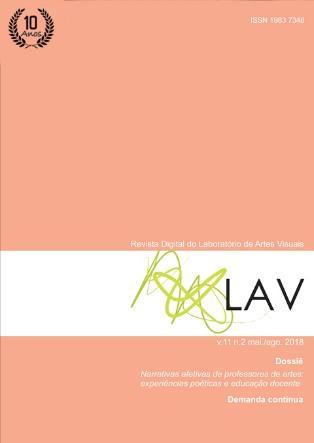 Fonte: (Arial, 10) fonte dos dados ex: o/a(s) autor(es/as), pesquisa de campo).Quadro 1 - Título do quadro (Arial, 10, centralizado) Fonte: [fonte dos dados ex: o/a(s) autor(es/as), pesquisa de campo]Gráfico 1 - Título do gráfico (Arial, 10, centralizado)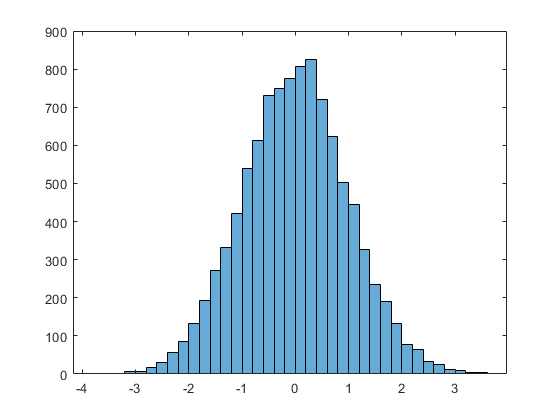 Fonte: (Arial, 10) [fonte dos dados ex: o/a(s) autor(es/as), pesquisa de campo).REFERÊNCIAS (Arial, tamanho 12, negrito, caixa alta)As referências devem ser inseridas em ordem alfabética, fonte Arial tamanho 12, espaçamento simples, alinhamento à esquerda, sem recuo de primeira linha, espaçamento de 12 pt depois de cada uma. É obrigatório que o nome e sobrenome dos autores sejam escritos por extenso.Abaixo, alguns exemplos:– Livros com apenas um/a autor/aÚLTIMO SOBRENOME (Caixa alta), Nome. Título. 2. ed. (Número da edição) Local: Editora, ano. 224p.– Livros com até três autores/asSOBRENOME, Nome; SOBRENOME, Nome; SOBRENOME, Nome. Título. 13. ed. rev. e aum. Local: Editora, ano.– Livros com mais de três autores/asSOBRENOME, Nome. et al. Título: subtítulo. Local: Editora, ano.– Organização, coordenação, traduçãoSOBRENOME, Nome; SOBRENOME, Nome. (Org.). Título. Tradução de Nome e Sobrenome. [S.l.: s.n.] (Caso não contenha local e editora na obra referenciada), ano.– Autoria entidadeBRASIL. Ministério da Educação. Título. Brasília, DF, ano. 123p.– Autoria desconhecidaPRIMEIRA palavra do título. Local:  Editora, ano.– Capítulos de livros SOBRENOME, Nome. Título da parte. SOBRENOME, Nome. (Org.). Título da publicação. Local: Editora, ano. cap. 1, p. 3-9.SOBRENOME, Nome. Título da parte. ______. (caso a autoria da parte seja igual a da publicação no todo). Título da publicação. Local: Editora, ano. cap. 1, p. 3-9.- Livros e capítulos de livros em meio eletrônico e on-lineSOBRENOME, Nome. Título. Local: Editora, ano. 1 CD-ROM.SANTA MARIA. ENCICLOPÉDIA virtual dos municípios do RS. Local: Editora, ano. CD-ROM 1.SOBRENOME, Nome. Título. [S.l]: Editora, ano. Disponível em: <http://www.ufsm.br>. Acesso em: 3 jan. 2000.VERBETE. DICIONÁRIO de línguas estrangeiras. Local: Editora, ano. Disponível em: <http://www.url completa>. Acesso em: 3 jan. 2000.– Teses e dissertaçõesSOBRENOME, Nome. Título da Tese. Ano de defesa, n. de folhas (ex. 90 f.), Tese (Doutorado em ...) Universidade..., Local, ano.SOBRENOME, Nome. Título da dissertação. Ano de defesa, n. de folhas (ex. 90 f.), Dissertação (Mestrado em ...) Universidade..., Local, ano.– Eventos (trabalhos apresentados)SOBRENOME, Nome; SOBRENOME, Nome. Título. NOME DO EVENTO EM CAIXA ALTA, 1. (Numeração do evento, se houver), ano, local (do evento). Anais ... (mesmo caso para Resumos...) Local (da publicação): Editora, ano. p. 3-9. (Quando em meio eletrônico, adicione a descrição física do recurso utilizado após a paginação. Ex.: ... p. 3-9. 1 CD-ROM.)– Eventos (trabalhos apresentados) on-lineSOBRENOME, Nome; SOBRENOME, Nome. Título. NOME DO EVENTO EM CAIXA ALTA, 1. (Numeração do evento, se houver), ano, local (do evento). Anais eletrônicos ... Local: Editora, ano. Disponível em: <http://www.url completa>. Acesso em: 3 jan. 2000.– Artigos e/ou matéria de revistaSOBRENOME, Nome. Título do artigo. Título da publicação, local, v. 1 (volume da publicação quando houver), n. 1 (número da publicação), p. 3-9 (paginação inicial e final), jan. 2000 (data da publicação).– Artigos em periódicos eletrônicosSOBRENOME, Nome. Título do artigo. Título da revista. Local, numeração, jan. 2000 (data da publicação). Disponível em: <http://www.url completa>. Acesso em: 3 jan. 2000.TÍTULOTÍTULOTÍTULOInformação XInformação XInformação XInformação XInformação XInformação XInformação XInformação XInformação XInformação XInformação XInformação XInformação XInformação XInformação XInformação XInformação XInformação X